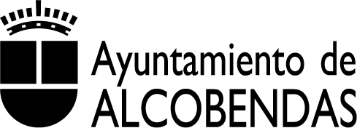 Sello de RegistroSello de RegistroSello de RegistroSello de RegistroSello de RegistroSello de RegistroSello de RegistroSello de RegistroSello de RegistroSello de RegistroAyuntamiento de AlcobendasAyuntamiento de AlcobendasAyuntamiento de AlcobendasAyuntamiento de AlcobendasAyuntamiento de AlcobendasAyuntamiento de AlcobendasAyuntamiento de AlcobendasAyuntamiento de AlcobendasAyuntamiento de AlcobendasAyuntamiento de AlcobendasAyuntamiento de AlcobendasAyuntamiento de AlcobendasAyuntamiento de AlcobendasAyuntamiento de AlcobendasAyuntamiento de AlcobendasAyuntamiento de AlcobendasAyuntamiento de AlcobendasAyuntamiento de AlcobendasAyuntamiento de AlcobendasAyuntamiento de AlcobendasAyuntamiento de AlcobendasPRESENTACIÓN DE LA JUSTIFICACIÓN DE LA CONVOCATORIA DE SUBVENCIONES 2023PRESENTACIÓN DE LA JUSTIFICACIÓN DE LA CONVOCATORIA DE SUBVENCIONES 2023PRESENTACIÓN DE LA JUSTIFICACIÓN DE LA CONVOCATORIA DE SUBVENCIONES 2023PRESENTACIÓN DE LA JUSTIFICACIÓN DE LA CONVOCATORIA DE SUBVENCIONES 2023PRESENTACIÓN DE LA JUSTIFICACIÓN DE LA CONVOCATORIA DE SUBVENCIONES 2023PRESENTACIÓN DE LA JUSTIFICACIÓN DE LA CONVOCATORIA DE SUBVENCIONES 2023PRESENTACIÓN DE LA JUSTIFICACIÓN DE LA CONVOCATORIA DE SUBVENCIONES 2023PRESENTACIÓN DE LA JUSTIFICACIÓN DE LA CONVOCATORIA DE SUBVENCIONES 2023PRESENTACIÓN DE LA JUSTIFICACIÓN DE LA CONVOCATORIA DE SUBVENCIONES 2023PRESENTACIÓN DE LA JUSTIFICACIÓN DE LA CONVOCATORIA DE SUBVENCIONES 2023PRESENTACIÓN DE LA JUSTIFICACIÓN DE LA CONVOCATORIA DE SUBVENCIONES 2023PRESENTACIÓN DE LA JUSTIFICACIÓN DE LA CONVOCATORIA DE SUBVENCIONES 2023PRESENTACIÓN DE LA JUSTIFICACIÓN DE LA CONVOCATORIA DE SUBVENCIONES 2023PRESENTACIÓN DE LA JUSTIFICACIÓN DE LA CONVOCATORIA DE SUBVENCIONES 2023PRESENTACIÓN DE LA JUSTIFICACIÓN DE LA CONVOCATORIA DE SUBVENCIONES 2023PRESENTACIÓN DE LA JUSTIFICACIÓN DE LA CONVOCATORIA DE SUBVENCIONES 2023PRESENTACIÓN DE LA JUSTIFICACIÓN DE LA CONVOCATORIA DE SUBVENCIONES 2023PRESENTACIÓN DE LA JUSTIFICACIÓN DE LA CONVOCATORIA DE SUBVENCIONES 2023PRESENTACIÓN DE LA JUSTIFICACIÓN DE LA CONVOCATORIA DE SUBVENCIONES 2023PRESENTACIÓN DE LA JUSTIFICACIÓN DE LA CONVOCATORIA DE SUBVENCIONES 2023PRESENTACIÓN DE LA JUSTIFICACIÓN DE LA CONVOCATORIA DE SUBVENCIONES 2023PRESENTACIÓN DE LA JUSTIFICACIÓN DE LA CONVOCATORIA DE SUBVENCIONES 2023PRESENTACIÓN DE LA JUSTIFICACIÓN DE LA CONVOCATORIA DE SUBVENCIONES 2023PRESENTACIÓN DE LA JUSTIFICACIÓN DE LA CONVOCATORIA DE SUBVENCIONES 2023PRESENTACIÓN DE LA JUSTIFICACIÓN DE LA CONVOCATORIA DE SUBVENCIONES 2023PRESENTACIÓN DE LA JUSTIFICACIÓN DE LA CONVOCATORIA DE SUBVENCIONES 2023PRESENTACIÓN DE LA JUSTIFICACIÓN DE LA CONVOCATORIA DE SUBVENCIONES 2023PRESENTACIÓN DE LA JUSTIFICACIÓN DE LA CONVOCATORIA DE SUBVENCIONES 2023PRESENTACIÓN DE LA JUSTIFICACIÓN DE LA CONVOCATORIA DE SUBVENCIONES 2023PRESENTACIÓN DE LA JUSTIFICACIÓN DE LA CONVOCATORIA DE SUBVENCIONES 2023PRESENTACIÓN DE LA JUSTIFICACIÓN DE LA CONVOCATORIA DE SUBVENCIONES 2023DATOS DE LA ASOCIACIÓNDATOS DE LA ASOCIACIÓNDATOS DE LA ASOCIACIÓNDATOS DE LA ASOCIACIÓNDATOS DE LA ASOCIACIÓNDATOS DE LA ASOCIACIÓNDATOS DE LA ASOCIACIÓNDATOS DE LA ASOCIACIÓNDATOS DE LA ASOCIACIÓNDATOS DE LA ASOCIACIÓNDATOS DE LA ASOCIACIÓNDATOS DE LA ASOCIACIÓNDATOS DE LA ASOCIACIÓNDATOS DE LA ASOCIACIÓNDATOS DE LA ASOCIACIÓNDATOS DE LA ASOCIACIÓNDATOS DE LA ASOCIACIÓNDATOS DE LA ASOCIACIÓNDATOS DE LA ASOCIACIÓNDATOS DE LA ASOCIACIÓNDATOS DE LA ASOCIACIÓNDATOS DE LA ASOCIACIÓNDATOS DE LA ASOCIACIÓNDATOS DE LA ASOCIACIÓNDATOS DE LA ASOCIACIÓNDATOS DE LA ASOCIACIÓNDATOS DE LA ASOCIACIÓNDATOS DE LA ASOCIACIÓNDATOS DE LA ASOCIACIÓNDATOS DE LA ASOCIACIÓNDATOS DE LA ASOCIACIÓNNombreNombreCIFCIFCIFCIFCIFCIFDirecciónDirecciónNºNºPortalBloqueBloqueEscaleraEscaleraEscaleraPisoPisoPuerta Puerta Puerta Puerta Puerta LocalLocalLocalLocalidadLocalidadProvinciaProvinciaProvinciaProvinciaCódigo PostalCódigo PostalCódigo PostalCódigo PostalCódigo PostalCódigo PostalTeléfonosTeléfonosTeléfonosTeléfonosFAXCorreo electrónicoCorreo electrónicoCorreo electrónicoCorreo electrónicoDATOS DEL PRESIDENTE DE LA ASOCIACIÓNDATOS DEL PRESIDENTE DE LA ASOCIACIÓNDATOS DEL PRESIDENTE DE LA ASOCIACIÓNDATOS DEL PRESIDENTE DE LA ASOCIACIÓNDATOS DEL PRESIDENTE DE LA ASOCIACIÓNDATOS DEL PRESIDENTE DE LA ASOCIACIÓNDATOS DEL PRESIDENTE DE LA ASOCIACIÓNDATOS DEL PRESIDENTE DE LA ASOCIACIÓNDATOS DEL PRESIDENTE DE LA ASOCIACIÓNDATOS DEL PRESIDENTE DE LA ASOCIACIÓNDATOS DEL PRESIDENTE DE LA ASOCIACIÓNDATOS DEL PRESIDENTE DE LA ASOCIACIÓNDATOS DEL PRESIDENTE DE LA ASOCIACIÓNDATOS DEL PRESIDENTE DE LA ASOCIACIÓNDATOS DEL PRESIDENTE DE LA ASOCIACIÓNDATOS DEL PRESIDENTE DE LA ASOCIACIÓNDATOS DEL PRESIDENTE DE LA ASOCIACIÓNDATOS DEL PRESIDENTE DE LA ASOCIACIÓNDATOS DEL PRESIDENTE DE LA ASOCIACIÓNDATOS DEL PRESIDENTE DE LA ASOCIACIÓNDATOS DEL PRESIDENTE DE LA ASOCIACIÓNDATOS DEL PRESIDENTE DE LA ASOCIACIÓNDATOS DEL PRESIDENTE DE LA ASOCIACIÓNDATOS DEL PRESIDENTE DE LA ASOCIACIÓNDATOS DEL PRESIDENTE DE LA ASOCIACIÓNDATOS DEL PRESIDENTE DE LA ASOCIACIÓNDATOS DEL PRESIDENTE DE LA ASOCIACIÓNDATOS DEL PRESIDENTE DE LA ASOCIACIÓNDATOS DEL PRESIDENTE DE LA ASOCIACIÓNDATOS DEL PRESIDENTE DE LA ASOCIACIÓNDATOS DEL PRESIDENTE DE LA ASOCIACIÓNNombreNombreDNIDNIDNIDNIDNIDNIDirecciónDirecciónNºNºPortalBloqueBloqueEscaleraEscaleraEscaleraPisoPisoPuerta Puerta Puerta Puerta Puerta LocalLocalLocalLocalidadLocalidadProvinciaProvinciaProvinciaProvinciaCódigo PostalCódigo PostalCódigo PostalCódigo PostalCódigo PostalCódigo PostalTeléfonosTeléfonosTeléfonosTeléfonosFAXCorreo electrónicoCorreo electrónicoCorreo electrónicoCorreo electrónicoEXPONE:EXPONE:EXPONE:EXPONE:EXPONE:EXPONE:EXPONE:EXPONE:EXPONE:EXPONE:EXPONE:EXPONE:EXPONE:EXPONE:EXPONE:EXPONE:EXPONE:EXPONE:EXPONE:EXPONE:EXPONE:EXPONE:EXPONE:EXPONE:EXPONE:EXPONE:EXPONE:EXPONE:EXPONE:EXPONE:EXPONE:Como beneficiario de las subvenciones concedidas por el Ayuntamiento de Alcobendas  presento la justificación correspondiente Como beneficiario de las subvenciones concedidas por el Ayuntamiento de Alcobendas  presento la justificación correspondiente Como beneficiario de las subvenciones concedidas por el Ayuntamiento de Alcobendas  presento la justificación correspondiente Como beneficiario de las subvenciones concedidas por el Ayuntamiento de Alcobendas  presento la justificación correspondiente Como beneficiario de las subvenciones concedidas por el Ayuntamiento de Alcobendas  presento la justificación correspondiente Como beneficiario de las subvenciones concedidas por el Ayuntamiento de Alcobendas  presento la justificación correspondiente Como beneficiario de las subvenciones concedidas por el Ayuntamiento de Alcobendas  presento la justificación correspondiente Como beneficiario de las subvenciones concedidas por el Ayuntamiento de Alcobendas  presento la justificación correspondiente Como beneficiario de las subvenciones concedidas por el Ayuntamiento de Alcobendas  presento la justificación correspondiente Como beneficiario de las subvenciones concedidas por el Ayuntamiento de Alcobendas  presento la justificación correspondiente Como beneficiario de las subvenciones concedidas por el Ayuntamiento de Alcobendas  presento la justificación correspondiente Como beneficiario de las subvenciones concedidas por el Ayuntamiento de Alcobendas  presento la justificación correspondiente Como beneficiario de las subvenciones concedidas por el Ayuntamiento de Alcobendas  presento la justificación correspondiente Como beneficiario de las subvenciones concedidas por el Ayuntamiento de Alcobendas  presento la justificación correspondiente Como beneficiario de las subvenciones concedidas por el Ayuntamiento de Alcobendas  presento la justificación correspondiente Como beneficiario de las subvenciones concedidas por el Ayuntamiento de Alcobendas  presento la justificación correspondiente Como beneficiario de las subvenciones concedidas por el Ayuntamiento de Alcobendas  presento la justificación correspondiente Como beneficiario de las subvenciones concedidas por el Ayuntamiento de Alcobendas  presento la justificación correspondiente Como beneficiario de las subvenciones concedidas por el Ayuntamiento de Alcobendas  presento la justificación correspondiente Como beneficiario de las subvenciones concedidas por el Ayuntamiento de Alcobendas  presento la justificación correspondiente Como beneficiario de las subvenciones concedidas por el Ayuntamiento de Alcobendas  presento la justificación correspondiente Como beneficiario de las subvenciones concedidas por el Ayuntamiento de Alcobendas  presento la justificación correspondiente Como beneficiario de las subvenciones concedidas por el Ayuntamiento de Alcobendas  presento la justificación correspondiente Como beneficiario de las subvenciones concedidas por el Ayuntamiento de Alcobendas  presento la justificación correspondiente Como beneficiario de las subvenciones concedidas por el Ayuntamiento de Alcobendas  presento la justificación correspondiente Como beneficiario de las subvenciones concedidas por el Ayuntamiento de Alcobendas  presento la justificación correspondiente Como beneficiario de las subvenciones concedidas por el Ayuntamiento de Alcobendas  presento la justificación correspondiente Como beneficiario de las subvenciones concedidas por el Ayuntamiento de Alcobendas  presento la justificación correspondiente Como beneficiario de las subvenciones concedidas por el Ayuntamiento de Alcobendas  presento la justificación correspondiente Como beneficiario de las subvenciones concedidas por el Ayuntamiento de Alcobendas  presento la justificación correspondiente Como beneficiario de las subvenciones concedidas por el Ayuntamiento de Alcobendas  presento la justificación correspondiente SOLICITA:SOLICITA:SOLICITA:SOLICITA:SOLICITA:SOLICITA:SOLICITA:SOLICITA:SOLICITA:SOLICITA:SOLICITA:SOLICITA:SOLICITA:SOLICITA:SOLICITA:SOLICITA:SOLICITA:SOLICITA:SOLICITA:SOLICITA:SOLICITA:SOLICITA:SOLICITA:SOLICITA:SOLICITA:SOLICITA:SOLICITA:SOLICITA:SOLICITA:SOLICITA:SOLICITA:Aportar la documentación.Aportar la documentación.Aportar la documentación.Aportar la documentación.Aportar la documentación.Aportar la documentación.Aportar la documentación.Aportar la documentación.Aportar la documentación.Aportar la documentación.Aportar la documentación.Aportar la documentación.Aportar la documentación.Aportar la documentación.Aportar la documentación.Aportar la documentación.Aportar la documentación.Aportar la documentación.Aportar la documentación.Aportar la documentación.Aportar la documentación.Aportar la documentación.Aportar la documentación.Aportar la documentación.Aportar la documentación.Aportar la documentación.Aportar la documentación.Aportar la documentación.Aportar la documentación.Aportar la documentación.Aportar la documentación.FIRMASFIRMASFIRMASFIRMASFIRMASFIRMASFIRMASFIRMASFIRMASFIRMASFIRMASFIRMASFIRMASFIRMASFIRMASFIRMASFIRMASFIRMASFIRMASFIRMASFIRMASFIRMASFIRMASFIRMASFIRMASFIRMASFIRMASFIRMASFIRMASFIRMASFIRMASFirma Electrónica de la Entidad:Firma Electrónica de la Entidad:Firma Electrónica de la Entidad:Firma Electrónica de la Entidad:Firma Electrónica de la Entidad:Firma Electrónica de la Entidad:Firma Electrónica de la Entidad:Firma Electrónica de la Entidad:Firma Electrónica de la Entidad:Firma Electrónica de la Entidad:Firma Electrónica de la Entidad:Firma Electrónica de la Entidad:Firma Electrónica de la Entidad:Firma Electrónica de la Entidad:Firma Electrónica de la Entidad:Firma Electrónica de la Entidad:Firma Electrónica de la Entidad:Firma Electrónica de la Entidad:Firma Electrónica de la Entidad:Firma Electrónica de la Entidad:Firma Electrónica de la Entidad:Firma Electrónica de la Entidad:Firma Electrónica de la Entidad:Los datos personales recogidos serán incorporados y tratados en el fichero REGISTRO, inscrito en el Registro de la Agencia Española de Protección de Datos. El órgano responsable del fichero es el AYUNTAMIENTO DE ALCOBENDAS, y la dirección donde podrá ejercer los derechos de acceso, rectificación, cancelación y oposición ante el mismo es REGISTRO, Plaza Mayor 1, 28100 Alcobendas. Todo lo cual se informa en cumplimiento del artículo 5 de la Ley Orgánica 15/1999, de 13 de diciembre de Protección de Datos de Carácter Personal.Los datos personales recogidos serán incorporados y tratados en el fichero REGISTRO, inscrito en el Registro de la Agencia Española de Protección de Datos. El órgano responsable del fichero es el AYUNTAMIENTO DE ALCOBENDAS, y la dirección donde podrá ejercer los derechos de acceso, rectificación, cancelación y oposición ante el mismo es REGISTRO, Plaza Mayor 1, 28100 Alcobendas. Todo lo cual se informa en cumplimiento del artículo 5 de la Ley Orgánica 15/1999, de 13 de diciembre de Protección de Datos de Carácter Personal.Los datos personales recogidos serán incorporados y tratados en el fichero REGISTRO, inscrito en el Registro de la Agencia Española de Protección de Datos. El órgano responsable del fichero es el AYUNTAMIENTO DE ALCOBENDAS, y la dirección donde podrá ejercer los derechos de acceso, rectificación, cancelación y oposición ante el mismo es REGISTRO, Plaza Mayor 1, 28100 Alcobendas. Todo lo cual se informa en cumplimiento del artículo 5 de la Ley Orgánica 15/1999, de 13 de diciembre de Protección de Datos de Carácter Personal.Los datos personales recogidos serán incorporados y tratados en el fichero REGISTRO, inscrito en el Registro de la Agencia Española de Protección de Datos. El órgano responsable del fichero es el AYUNTAMIENTO DE ALCOBENDAS, y la dirección donde podrá ejercer los derechos de acceso, rectificación, cancelación y oposición ante el mismo es REGISTRO, Plaza Mayor 1, 28100 Alcobendas. Todo lo cual se informa en cumplimiento del artículo 5 de la Ley Orgánica 15/1999, de 13 de diciembre de Protección de Datos de Carácter Personal.Los datos personales recogidos serán incorporados y tratados en el fichero REGISTRO, inscrito en el Registro de la Agencia Española de Protección de Datos. El órgano responsable del fichero es el AYUNTAMIENTO DE ALCOBENDAS, y la dirección donde podrá ejercer los derechos de acceso, rectificación, cancelación y oposición ante el mismo es REGISTRO, Plaza Mayor 1, 28100 Alcobendas. Todo lo cual se informa en cumplimiento del artículo 5 de la Ley Orgánica 15/1999, de 13 de diciembre de Protección de Datos de Carácter Personal.Los datos personales recogidos serán incorporados y tratados en el fichero REGISTRO, inscrito en el Registro de la Agencia Española de Protección de Datos. El órgano responsable del fichero es el AYUNTAMIENTO DE ALCOBENDAS, y la dirección donde podrá ejercer los derechos de acceso, rectificación, cancelación y oposición ante el mismo es REGISTRO, Plaza Mayor 1, 28100 Alcobendas. Todo lo cual se informa en cumplimiento del artículo 5 de la Ley Orgánica 15/1999, de 13 de diciembre de Protección de Datos de Carácter Personal.Los datos personales recogidos serán incorporados y tratados en el fichero REGISTRO, inscrito en el Registro de la Agencia Española de Protección de Datos. El órgano responsable del fichero es el AYUNTAMIENTO DE ALCOBENDAS, y la dirección donde podrá ejercer los derechos de acceso, rectificación, cancelación y oposición ante el mismo es REGISTRO, Plaza Mayor 1, 28100 Alcobendas. Todo lo cual se informa en cumplimiento del artículo 5 de la Ley Orgánica 15/1999, de 13 de diciembre de Protección de Datos de Carácter Personal.Los datos personales recogidos serán incorporados y tratados en el fichero REGISTRO, inscrito en el Registro de la Agencia Española de Protección de Datos. El órgano responsable del fichero es el AYUNTAMIENTO DE ALCOBENDAS, y la dirección donde podrá ejercer los derechos de acceso, rectificación, cancelación y oposición ante el mismo es REGISTRO, Plaza Mayor 1, 28100 Alcobendas. Todo lo cual se informa en cumplimiento del artículo 5 de la Ley Orgánica 15/1999, de 13 de diciembre de Protección de Datos de Carácter Personal.Los datos personales recogidos serán incorporados y tratados en el fichero REGISTRO, inscrito en el Registro de la Agencia Española de Protección de Datos. El órgano responsable del fichero es el AYUNTAMIENTO DE ALCOBENDAS, y la dirección donde podrá ejercer los derechos de acceso, rectificación, cancelación y oposición ante el mismo es REGISTRO, Plaza Mayor 1, 28100 Alcobendas. Todo lo cual se informa en cumplimiento del artículo 5 de la Ley Orgánica 15/1999, de 13 de diciembre de Protección de Datos de Carácter Personal.Los datos personales recogidos serán incorporados y tratados en el fichero REGISTRO, inscrito en el Registro de la Agencia Española de Protección de Datos. El órgano responsable del fichero es el AYUNTAMIENTO DE ALCOBENDAS, y la dirección donde podrá ejercer los derechos de acceso, rectificación, cancelación y oposición ante el mismo es REGISTRO, Plaza Mayor 1, 28100 Alcobendas. Todo lo cual se informa en cumplimiento del artículo 5 de la Ley Orgánica 15/1999, de 13 de diciembre de Protección de Datos de Carácter Personal.Los datos personales recogidos serán incorporados y tratados en el fichero REGISTRO, inscrito en el Registro de la Agencia Española de Protección de Datos. El órgano responsable del fichero es el AYUNTAMIENTO DE ALCOBENDAS, y la dirección donde podrá ejercer los derechos de acceso, rectificación, cancelación y oposición ante el mismo es REGISTRO, Plaza Mayor 1, 28100 Alcobendas. Todo lo cual se informa en cumplimiento del artículo 5 de la Ley Orgánica 15/1999, de 13 de diciembre de Protección de Datos de Carácter Personal.Los datos personales recogidos serán incorporados y tratados en el fichero REGISTRO, inscrito en el Registro de la Agencia Española de Protección de Datos. El órgano responsable del fichero es el AYUNTAMIENTO DE ALCOBENDAS, y la dirección donde podrá ejercer los derechos de acceso, rectificación, cancelación y oposición ante el mismo es REGISTRO, Plaza Mayor 1, 28100 Alcobendas. Todo lo cual se informa en cumplimiento del artículo 5 de la Ley Orgánica 15/1999, de 13 de diciembre de Protección de Datos de Carácter Personal.Los datos personales recogidos serán incorporados y tratados en el fichero REGISTRO, inscrito en el Registro de la Agencia Española de Protección de Datos. El órgano responsable del fichero es el AYUNTAMIENTO DE ALCOBENDAS, y la dirección donde podrá ejercer los derechos de acceso, rectificación, cancelación y oposición ante el mismo es REGISTRO, Plaza Mayor 1, 28100 Alcobendas. Todo lo cual se informa en cumplimiento del artículo 5 de la Ley Orgánica 15/1999, de 13 de diciembre de Protección de Datos de Carácter Personal.Los datos personales recogidos serán incorporados y tratados en el fichero REGISTRO, inscrito en el Registro de la Agencia Española de Protección de Datos. El órgano responsable del fichero es el AYUNTAMIENTO DE ALCOBENDAS, y la dirección donde podrá ejercer los derechos de acceso, rectificación, cancelación y oposición ante el mismo es REGISTRO, Plaza Mayor 1, 28100 Alcobendas. Todo lo cual se informa en cumplimiento del artículo 5 de la Ley Orgánica 15/1999, de 13 de diciembre de Protección de Datos de Carácter Personal.Los datos personales recogidos serán incorporados y tratados en el fichero REGISTRO, inscrito en el Registro de la Agencia Española de Protección de Datos. El órgano responsable del fichero es el AYUNTAMIENTO DE ALCOBENDAS, y la dirección donde podrá ejercer los derechos de acceso, rectificación, cancelación y oposición ante el mismo es REGISTRO, Plaza Mayor 1, 28100 Alcobendas. Todo lo cual se informa en cumplimiento del artículo 5 de la Ley Orgánica 15/1999, de 13 de diciembre de Protección de Datos de Carácter Personal.Los datos personales recogidos serán incorporados y tratados en el fichero REGISTRO, inscrito en el Registro de la Agencia Española de Protección de Datos. El órgano responsable del fichero es el AYUNTAMIENTO DE ALCOBENDAS, y la dirección donde podrá ejercer los derechos de acceso, rectificación, cancelación y oposición ante el mismo es REGISTRO, Plaza Mayor 1, 28100 Alcobendas. Todo lo cual se informa en cumplimiento del artículo 5 de la Ley Orgánica 15/1999, de 13 de diciembre de Protección de Datos de Carácter Personal.Los datos personales recogidos serán incorporados y tratados en el fichero REGISTRO, inscrito en el Registro de la Agencia Española de Protección de Datos. El órgano responsable del fichero es el AYUNTAMIENTO DE ALCOBENDAS, y la dirección donde podrá ejercer los derechos de acceso, rectificación, cancelación y oposición ante el mismo es REGISTRO, Plaza Mayor 1, 28100 Alcobendas. Todo lo cual se informa en cumplimiento del artículo 5 de la Ley Orgánica 15/1999, de 13 de diciembre de Protección de Datos de Carácter Personal.Los datos personales recogidos serán incorporados y tratados en el fichero REGISTRO, inscrito en el Registro de la Agencia Española de Protección de Datos. El órgano responsable del fichero es el AYUNTAMIENTO DE ALCOBENDAS, y la dirección donde podrá ejercer los derechos de acceso, rectificación, cancelación y oposición ante el mismo es REGISTRO, Plaza Mayor 1, 28100 Alcobendas. Todo lo cual se informa en cumplimiento del artículo 5 de la Ley Orgánica 15/1999, de 13 de diciembre de Protección de Datos de Carácter Personal.Los datos personales recogidos serán incorporados y tratados en el fichero REGISTRO, inscrito en el Registro de la Agencia Española de Protección de Datos. El órgano responsable del fichero es el AYUNTAMIENTO DE ALCOBENDAS, y la dirección donde podrá ejercer los derechos de acceso, rectificación, cancelación y oposición ante el mismo es REGISTRO, Plaza Mayor 1, 28100 Alcobendas. Todo lo cual se informa en cumplimiento del artículo 5 de la Ley Orgánica 15/1999, de 13 de diciembre de Protección de Datos de Carácter Personal.Los datos personales recogidos serán incorporados y tratados en el fichero REGISTRO, inscrito en el Registro de la Agencia Española de Protección de Datos. El órgano responsable del fichero es el AYUNTAMIENTO DE ALCOBENDAS, y la dirección donde podrá ejercer los derechos de acceso, rectificación, cancelación y oposición ante el mismo es REGISTRO, Plaza Mayor 1, 28100 Alcobendas. Todo lo cual se informa en cumplimiento del artículo 5 de la Ley Orgánica 15/1999, de 13 de diciembre de Protección de Datos de Carácter Personal.Los datos personales recogidos serán incorporados y tratados en el fichero REGISTRO, inscrito en el Registro de la Agencia Española de Protección de Datos. El órgano responsable del fichero es el AYUNTAMIENTO DE ALCOBENDAS, y la dirección donde podrá ejercer los derechos de acceso, rectificación, cancelación y oposición ante el mismo es REGISTRO, Plaza Mayor 1, 28100 Alcobendas. Todo lo cual se informa en cumplimiento del artículo 5 de la Ley Orgánica 15/1999, de 13 de diciembre de Protección de Datos de Carácter Personal.Los datos personales recogidos serán incorporados y tratados en el fichero REGISTRO, inscrito en el Registro de la Agencia Española de Protección de Datos. El órgano responsable del fichero es el AYUNTAMIENTO DE ALCOBENDAS, y la dirección donde podrá ejercer los derechos de acceso, rectificación, cancelación y oposición ante el mismo es REGISTRO, Plaza Mayor 1, 28100 Alcobendas. Todo lo cual se informa en cumplimiento del artículo 5 de la Ley Orgánica 15/1999, de 13 de diciembre de Protección de Datos de Carácter Personal.Los datos personales recogidos serán incorporados y tratados en el fichero REGISTRO, inscrito en el Registro de la Agencia Española de Protección de Datos. El órgano responsable del fichero es el AYUNTAMIENTO DE ALCOBENDAS, y la dirección donde podrá ejercer los derechos de acceso, rectificación, cancelación y oposición ante el mismo es REGISTRO, Plaza Mayor 1, 28100 Alcobendas. Todo lo cual se informa en cumplimiento del artículo 5 de la Ley Orgánica 15/1999, de 13 de diciembre de Protección de Datos de Carácter Personal.Los datos personales recogidos serán incorporados y tratados en el fichero REGISTRO, inscrito en el Registro de la Agencia Española de Protección de Datos. El órgano responsable del fichero es el AYUNTAMIENTO DE ALCOBENDAS, y la dirección donde podrá ejercer los derechos de acceso, rectificación, cancelación y oposición ante el mismo es REGISTRO, Plaza Mayor 1, 28100 Alcobendas. Todo lo cual se informa en cumplimiento del artículo 5 de la Ley Orgánica 15/1999, de 13 de diciembre de Protección de Datos de Carácter Personal.Los datos personales recogidos serán incorporados y tratados en el fichero REGISTRO, inscrito en el Registro de la Agencia Española de Protección de Datos. El órgano responsable del fichero es el AYUNTAMIENTO DE ALCOBENDAS, y la dirección donde podrá ejercer los derechos de acceso, rectificación, cancelación y oposición ante el mismo es REGISTRO, Plaza Mayor 1, 28100 Alcobendas. Todo lo cual se informa en cumplimiento del artículo 5 de la Ley Orgánica 15/1999, de 13 de diciembre de Protección de Datos de Carácter Personal.Los datos personales recogidos serán incorporados y tratados en el fichero REGISTRO, inscrito en el Registro de la Agencia Española de Protección de Datos. El órgano responsable del fichero es el AYUNTAMIENTO DE ALCOBENDAS, y la dirección donde podrá ejercer los derechos de acceso, rectificación, cancelación y oposición ante el mismo es REGISTRO, Plaza Mayor 1, 28100 Alcobendas. Todo lo cual se informa en cumplimiento del artículo 5 de la Ley Orgánica 15/1999, de 13 de diciembre de Protección de Datos de Carácter Personal.Los datos personales recogidos serán incorporados y tratados en el fichero REGISTRO, inscrito en el Registro de la Agencia Española de Protección de Datos. El órgano responsable del fichero es el AYUNTAMIENTO DE ALCOBENDAS, y la dirección donde podrá ejercer los derechos de acceso, rectificación, cancelación y oposición ante el mismo es REGISTRO, Plaza Mayor 1, 28100 Alcobendas. Todo lo cual se informa en cumplimiento del artículo 5 de la Ley Orgánica 15/1999, de 13 de diciembre de Protección de Datos de Carácter Personal.Los datos personales recogidos serán incorporados y tratados en el fichero REGISTRO, inscrito en el Registro de la Agencia Española de Protección de Datos. El órgano responsable del fichero es el AYUNTAMIENTO DE ALCOBENDAS, y la dirección donde podrá ejercer los derechos de acceso, rectificación, cancelación y oposición ante el mismo es REGISTRO, Plaza Mayor 1, 28100 Alcobendas. Todo lo cual se informa en cumplimiento del artículo 5 de la Ley Orgánica 15/1999, de 13 de diciembre de Protección de Datos de Carácter Personal.Los datos personales recogidos serán incorporados y tratados en el fichero REGISTRO, inscrito en el Registro de la Agencia Española de Protección de Datos. El órgano responsable del fichero es el AYUNTAMIENTO DE ALCOBENDAS, y la dirección donde podrá ejercer los derechos de acceso, rectificación, cancelación y oposición ante el mismo es REGISTRO, Plaza Mayor 1, 28100 Alcobendas. Todo lo cual se informa en cumplimiento del artículo 5 de la Ley Orgánica 15/1999, de 13 de diciembre de Protección de Datos de Carácter Personal.Los datos personales recogidos serán incorporados y tratados en el fichero REGISTRO, inscrito en el Registro de la Agencia Española de Protección de Datos. El órgano responsable del fichero es el AYUNTAMIENTO DE ALCOBENDAS, y la dirección donde podrá ejercer los derechos de acceso, rectificación, cancelación y oposición ante el mismo es REGISTRO, Plaza Mayor 1, 28100 Alcobendas. Todo lo cual se informa en cumplimiento del artículo 5 de la Ley Orgánica 15/1999, de 13 de diciembre de Protección de Datos de Carácter Personal.Los datos personales recogidos serán incorporados y tratados en el fichero REGISTRO, inscrito en el Registro de la Agencia Española de Protección de Datos. El órgano responsable del fichero es el AYUNTAMIENTO DE ALCOBENDAS, y la dirección donde podrá ejercer los derechos de acceso, rectificación, cancelación y oposición ante el mismo es REGISTRO, Plaza Mayor 1, 28100 Alcobendas. Todo lo cual se informa en cumplimiento del artículo 5 de la Ley Orgánica 15/1999, de 13 de diciembre de Protección de Datos de Carácter Personal.